University of Toledo Medical Center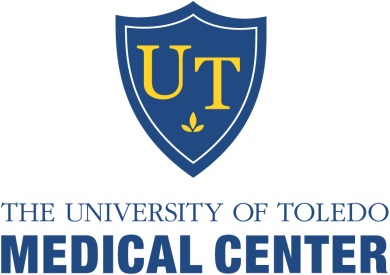 Department of Orthopaedic SurgeryThe University of Toledo is accredited by the ACCME to provide continuing medical education for physicians. The University of Toledo designates this enduring activity for a maximum of 2 AMA PRA Category 1 CreditsTM. Physicians should claim only credit commensurate with the extent of their participation in the activity. Release Date:  December 1,2019	Termination Date July 30, 2022,Name: _______________________________________________ Degree: _______________________Specialty: _____________________________________________Address: ___________________________________________________________________________Phone: __________________________________Email (Required):______________________________Learning Objectives: Participants will be able to:Describe common orthopaedic concernsReview new treatment options available for common orthopaedic injuries.December 2019 Orthopaedic Monthly QuestionsPlease check the appropriate answer and mail back to the CME office to receive credit. Bibliographic references: Leading the Way to Solutions to the Opioid Epidemic: AOA Critical Issues. 2017 Nov.01;99(21): e113 PMID29088045 in The Journal of Bone and Joint Surgery.A Systematic Review of Rigid, Locked, Intramedullary Nail Insertion Sites and Avascular Necrosis of the Femoral Head in the skeletally Immature. 2011 Jun;31(4):377-80. PMID:21572274 in the Journal of Pediatric Orthopaedics. Surgical Treatment for Chronic Disease and Disorders of the Achilles Tendon.2009 Jan;17(1):3-14. PMID 19136422 in the Journal of the American Academy of Orthopedic Surgeons.To receive CME Credit, you must obtain at least 80% (4/5). _____ Check Payment: Mail ($15 payable to UT-CME) along with completed post-test to: Center for Continuing Medical Education, The University of Toledo, 3000 Arlington Ave, MS #1092, Toledo, OH  43614._____ Credit Card Payment: Email completed post-test to:ContinuingMedEd@utoledo.edu  (include phone # so we can contact you to obtain payment information)IM rod for femoral shaft fracture in a growing child should be avoided due to:causing AVN of the femoral head causing malunion of the fracture.Causing non- union.Causing delayed union.IM rod of a femoral fracture in the pediatric age group:Interrupts the blood supply of the femoral head.Causes hip stiffness.Causes myositis.Causes lengthening of the femur.
 Opioid addiction is mainly caused by:
A) physicians under prescribing.          B)  culture intolerant of pain and wanting the patient to be comfortable.Increase in the number of surgeries doneLowered cost of opioidsA patient has foot drop after knee dislocation the best TX:Transfer of the tibialis interior. Transfer of the tibialis posterior.Transfer of the peroneal tendonTransfer of the flexor hallucisThe best treatment for a femoral shaft fracture in an infant 3 months old is?Palvik harnessspica castORIFExternal fixator